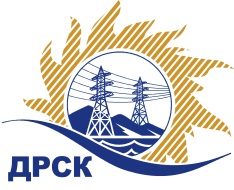 Акционерное Общество«Дальневосточная распределительная сетевая  компания»Протокол заседания Закупочной комиссии по вскрытию поступивших конвертовг. БлаговещенскСпособ и предмет закупки: открытый запрос предложений  на право заключения Договора на выполнение работ «Реконструкция перехода ВЛ 10 кВ через железнодорожную линию в районе пгт. Архара, филиал "АЭС"», закупка 262 р. 2.2.1 ГКПЗ 2017.ПРИСУТСТВОВАЛИ:  члены  постоянно действующей Закупочной комиссии 2 уровня АО «ДРСК» Информация о результатах вскрытия конвертов:В адрес Организатора закупки поступили 2 (две) Заявки на участие в закупке, конверты с которыми были размещены в электронном виде на Торговой площадке Системы www.b2b-energo.ruВскрытие конвертов было осуществлено в электронном сейфе Организатора закупки на Торговой площадке Системы www.b2b-energo.ru. автоматически.Дата и время начала процедуры вскрытия конвертов с заявками участников: 11:00 (время местное) 26.12.2016 г.Место проведения процедуры вскрытия конвертов с заявками участников: Торговая площадка Системы www.b2b-energo.ruВ конвертах обнаружены заявки следующих участников:Ответственный секретарь Закупочной комиссии 2 уровня АО «ДРСК»	М.Г. ЕлисееваИсп. Т.В. Коротаева(4162) 397-205№ 69/УКС-В«26» декабря 2016№п/пНаименование Участника закупки и его адресЦена заявки на участие в закупке1ООО "Амур-ЭП" (680032, Хабаровский край, г. Хабаровск, пр-кт 60 лет Октября, 128 А)Заявка, подана 23.12.2016 в 02:33
3 990 000,00 руб. с учетом НДС 4 708 200,00 руб. без учета НДС  2ООО "Электросервис" (ЕАО г. Биробиджан ул Миллера 8б)Заявка, подана 23.12.2016 в 02:17
4 000 001,19 руб. без учета  НДС 4 720 001,40 руб. с учетом НДС 